Configuração da página: o formato da página deverá ser A4 com orientação retrato e tamanho de margens: Superior: 3,0 cm; Inferior: 2,0 cm; Esquerda: 2,0 cm; Direita: 2,0 cm. O resumo deve ser todo escrito com letra Times New Roman, 11, espaçamento simples, justificado, sem recuo de parágrafo. Mínimo de 3 e máximo de 6 páginas. A disposição do texto deverá seguir o modelo abaixo: OCORRÊNCIA DE CONTAMINANTES EM SEMENTES E GRÃOS DE SOJA ARMAZENADOS EM DIVERSAS REGIÕES BRASILEIRAS (TÍTULO MAIÚSCULO, NEGRITO)MARIA JOSÉ DA SILVA (NOME POR EXTENSO, MAIÚSCULO, REGULAR)Instituto Federal do Espírito Santo, Campus Ibatiba; Email: nononono@ifes.edu.br  (Instituição do autor, minúsculo, regular; E-mail apenas do primeiro autor)JOÃO JOSÉ DE SOUZA Universidade Federal do Espírito Santo, Campus Alegre; EmailANITA DE OLIVEIRAInstituto Federal do Espírito Santo, Campus Ibatiba; EmailIntroduçãoBreve introdução ao tema do trabalho, de modo a familiarizar o leitor com o tema pesquisado e esclarecer os motivos e justificativas que levaram os autores ao tema. Ao final da introdução, descrever de forma bem clara o objetivo do trabalho.Procedimentos metodológicosNa seção devem constar informações acerca das etapas experimentais realizadas, como por exemplo, preparação das amostras, técnicas e equipamentos utilizados na caracterização, dentre outras informações que os autores julguem importantes. A leitura da metodologia deve ser clara o suficiente para permitir que outras pessoas reproduzam o trabalho.Resultados e Discussão (em caso de projetos ainda sem resultados, descrever os resultados esperados ou o que já foi feito até então, caso já tenha se desenvolvido qualquer coisa).Apresentação dos principais resultados obtidos com a realização do trabalho e discussão das suas implicações teóricas, metodológicas e práticas, bem como importância ajustes, erros, etc. Podem ser utilizadas figuras ou tabelas nesta seção (conforme modelo abaixo) com o fim de ilustrar os resultados e as discussões.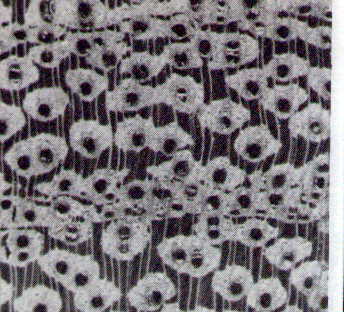 Figura 1. Legenda da figura.Tabela 1: Título da tabela:Devem ser preferencialmente utilizadas as unidades de medidas no Sistema Internacional (SI).Equações devem estar alinhadas a esquerda e a numeração alinhada a direita, conforme mostra o exemplo a seguir:		                      (1)As chamadas no texto devem ser como a seguir: eq.(1), fig.1 e tabela 1.Conclusões e PerspectivasFinalize seu resumo com as principais conclusões, perspectivas e as próximas etapas previstas para a continuação do trabalho.BibliografiaPara as referências, deve ser usada a NBR-6023 (ago. 2002). Não devem ser referenciadas fontes bibliográficas não citadas no texto.CARDOSO, N. S. Caracterização da estrutura anatômica da madeira, fenologia e relações com a atividade cambial de árvores de teca (Tectona grandis) – Verbenaceae. Piracicaba, 1991. 117p. Dissertação (Mestrado em Recursos Florestais). Escola Superior de Agricultura Luiz de Queiroz. Universidade de São Paulo, Piracicaba.LISBOA, C.D.J. Estudo das tensões de crescimento em toras de Eucalyptus grandis Hill ex Maiden. 1993. 298p. Tese (Doutorado em Engenharia Florestal) - Universidade Federal do Paraná, Curitiba, 1993.SOUZA, M.A.M. Deformação Residual Longitudinal (DRL) causada pelas tensões de crescimento em clones de híbridos de Eucalyptus. 2002. 72 p. Dissertação (Mestrado em Ciência e Tecnologia da Madeira) - Universidade Federal de Lavras, Lavras, 2002.TRUGILHO, P.F.; LIMA, J.T.; PÁDUA, F.A.; SORAGI, L.C; ANDRADE, C.R. Deformação residual longitudinal (DRL) e tangencial (DRT) em seis clones de Eucalyptus spp. Cerne, Lavras, v.12, n.3, p.279-286, 2006.AgradecimentosÓrgãos financiadores da pesquisa em questão, bem como aqueles que ajudaram em alguma etapa do trabalho que os autores desejam agradecer.Nº da amostraValor (unidade)